§1050.  Qualified sewer districts; collection of unpaid ratesThe provisions of this section apply only to a qualified sewer district.  [PL 2013, c. 555, §6 (NEW).]1.  Definitions.  As used in this section, unless the context otherwise indicates, the following terms have the following meanings.A.  "Eligible sewer district" means a sewer district whose charter does not establish, or authorize the district to establish, a lien on real estate served by the district.  [PL 2013, c. 555, §6 (NEW).]B.  "Qualified sewer district" means an eligible sewer district that has satisfied the requirements of subsection 4; or a standard district unless this section is expressly excluded from the standard district's charter.  [PL 2013, c. 555, §6 (NEW).]C.  "Real estate" means an identified parcel of land and its improvements, if any, including, but not limited to, a mobile home.  [PL 2013, c. 555, §6 (NEW).][PL 2013, c. 555, §6 (NEW).]2.  Lien.  There is a lien on real estate served or benefited by the sewers of the qualified sewer district to secure the payment of the qualified sewer district's rates.  The lien established under this section arises and is perfected as services are provided and takes precedence over all other claims on such real estate, except claims for taxes.[PL 2015, c. 174, §3 (AMD).]3.  Collection.  The treasurer of the qualified sewer district has full and complete authority and power to collect rates and fees established under section 1048 or otherwise authorized by law.  The treasurer may, after demand for payment, sue in the name of the qualified sewer district in a civil action in any court of competent jurisdiction for any rates remaining unpaid.  In addition to other methods established by law for the collection of rates and without waiver of the right to sue for the collection of rates, the lien created under subsection 2 may be enforced in the following manner.A.  The treasurer may, after the expiration of 3 months and within one year after the date when the rates became due and payable, give to the owner of the real estate served, leave at the owner's last and usual place of abode or send by certified mail, return receipt requested, to the owner's last known address a notice in writing signed by the treasurer or bearing the treasurer's facsimile signature, stating the amount of the rates due, describing the real estate upon which the lien is claimed and stating that a lien is claimed on the real estate to secure the payment of the rates and demanding the payment of the rates within 30 days after service or mailing, with $1 added to the demanded rate for the treasurer and an additional fee to cover mailing the notice by certified mail, return receipt requested.  The notice must contain a statement that the qualified sewer district is willing to arrange installment payments of the outstanding debt.  [PL 2017, c. 151, §4 (AMD).]B.  After the expiration of 30 days and within one year after giving notice pursuant to paragraph A, the treasurer of the qualified sewer district shall record in the registry of deeds of the county in which the property of the person is located a certificate signed by the treasurer setting forth the amount of the rates due, describing the real estate on which the lien is claimed and stating that a lien is claimed on the real estate to secure payment of the rates and that a notice and demand for payment has been given or made in accordance with this section and stating further that the rates remain unpaid.  At the time of the recording of the certificate in the registry of deeds, the treasurer shall file in the office of the qualified sewer district a true copy of the certificate and shall mail a true copy of the certificate by certified mail, return receipt requested, to each record holder of any mortgage on the real estate, addressed to the record holder at the record holder's last and usual place of abode.  [PL 2013, c. 555, §6 (NEW).]C.  The filing of the certificate in the registry of deeds creates a mortgage held by the qualified sewer district on the real estate described in the certificate that has priority over all other mortgages, liens, attachments and encumbrances of any nature, except liens, attachments and claims for taxes, and gives to the qualified sewer district all the rights usually possessed by mortgagees, except that the qualified sewer district as mortgagee does not have any right to possession of that real estate until the right of redemption has expired.  [PL 2013, c. 555, §6 (NEW).]D.  If the mortgage created under paragraph C, together with interest and costs, has not been paid within 18 months after the date of filing the certificate in the registry of deeds in accordance with paragraph B, the mortgage is foreclosed and the right of redemption expires.  The filing of the certificate in the registry of deeds is sufficient notice of the existence of the mortgage.  In the event that the rate, with interest and costs, is paid within the period of redemption, the treasurer of the qualified sewer district shall discharge the mortgage in the same manner as provided for discharge of real estate mortgages.  [PL 2013, c. 555, §6 (NEW).]E.  The owner of the real estate shall pay the sum of the fees for receiving, recording and indexing the lien, or its discharge, as established by Title 33, section 751, plus $13, plus all certified mail, return receipt requested, fees.  [PL 2013, c. 555, §6 (NEW).]F.  Not more than 45 days or less than 30 days before the foreclosing date of the mortgage created under paragraph C, the treasurer of the qualified sewer district shall notify the party named on the mortgage and each record holder of a mortgage on the real estate in a writing signed by the treasurer or bearing the treasurer's facsimile signature and left at the holder's last and usual place of abode or sent by certified mail, return receipt requested, to the holder's last known address of the impending automatic foreclosure and indicating the exact date of foreclosure.  For sending this notice, the qualified sewer district is entitled to receive $3 plus all certified mail, return receipt requested, fees, which must be added to and become a part of the amount due under paragraph E.  If notice is not given in the time period specified in this paragraph, the person not receiving timely notice has up to 30 days after the treasurer provides notice as specified in this paragraph in which to redeem the mortgage.  The notice of impending automatic foreclosure must be substantially in the following form:STATE OF MAINE.................. SEWER DISTRICTNOTICE OF IMPENDING AUTOMATIC FORECLOSURESEWER LIENM.R.S.A., Title 38, section 1050IMPORTANT: DO NOT DISREGARD THIS NOTICEYOU WILL LOSE YOUR PROPERTY UNLESSYOU PAY THE CHARGES, COSTS AND INTEREST FOR WHICHA LIEN ON YOUR PROPERTY HAS BEEN CREATED BY THE................... SEWER DISTRICT.TO: .................IF THE LIEN FORECLOSES,THE ..................... SEWER DISTRICT WILL OWNYOUR PROPERTY, SUBJECT ONLY TOMUNICIPAL TAX LIENS.....................................District Treasurer  [PL 2013, c. 555, §6 (NEW).]G.  The qualified sewer district shall pay the treasurer $1 for the notice, $1 for filing the lien certificate and the amount paid for certified mail, return receipt requested, fees.  The fees for recording the lien certificate must be paid by the qualified sewer district to the register of deeds.  [PL 2013, c. 555, §6 (NEW).]H.  A discharge of the certificate given after the right of redemption has expired, which discharge has been recorded in the registry of deeds for more than one year, terminates all title of the qualified sewer district derived from that certificate or any other recorded certificate for which the right of redemption expired 10 years or more prior to the foreclosure date of this discharge lien, unless the qualified sewer district has conveyed any interest based upon the title acquired from any of the affected liens.  [PL 2013, c. 555, §6 (NEW).][PL 2017, c. 151, §4 (AMD).]4.  Adoption; referendum.  An eligible sewer district may become a qualified sewer district in accordance with this subsection.  The trustees of the eligible sewer district shall submit a proposal to become a qualified sewer district for approval in a districtwide referendum.  The referendum must be called, advertised and conducted according to the law relating to municipal elections in Title 30‑A, chapter 121, except the registrar of voters is not required to prepare or the clerk to post a new list of voters.  The referendum may be held outside the territory of the eligible sewer district if the usual voting place for persons located within the district is located outside the territory of the district.  For the purpose of registering voters, the registrar of voters must be in session on the regular work day preceding the election.  The question presented must conform to the following form:"Do you favor authorizing the (insert name of eligible sewer district) to become a qualified sewer district, allowing the district to exercise the lien authority established in the Maine Revised Statutes, Title 38, section 1050 with respect to unpaid rates?"The voters shall indicate by a cross or check mark placed against the word "Yes" or "No" their opinion on the question.The results must be declared by the trustees and entered upon the eligible sewer district's records. Due certificate of the results must be filed by the clerk with the Secretary of State.The eligible sewer district becomes a qualified sewer district under this section only upon acceptance of the question by a majority of the legal voters within the eligible sewer district voting at the referendum.  Failure of approval by the majority of voters voting at the referendum does not prevent subsequent referenda from being held for the same purpose.  The costs of referenda are borne by the eligible sewer district.[PL 2013, c. 555, §6 (NEW).]SECTION HISTORYPL 2013, c. 555, §6 (NEW). PL 2015, c. 174, §3 (AMD). PL 2017, c. 151, §4 (AMD). The State of Maine claims a copyright in its codified statutes. If you intend to republish this material, we require that you include the following disclaimer in your publication:All copyrights and other rights to statutory text are reserved by the State of Maine. The text included in this publication reflects changes made through the First Regular and First Special Session of the 131st Maine Legislature and is current through November 1, 2023
                    . The text is subject to change without notice. It is a version that has not been officially certified by the Secretary of State. Refer to the Maine Revised Statutes Annotated and supplements for certified text.
                The Office of the Revisor of Statutes also requests that you send us one copy of any statutory publication you may produce. Our goal is not to restrict publishing activity, but to keep track of who is publishing what, to identify any needless duplication and to preserve the State's copyright rights.PLEASE NOTE: The Revisor's Office cannot perform research for or provide legal advice or interpretation of Maine law to the public. If you need legal assistance, please contact a qualified attorney.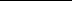 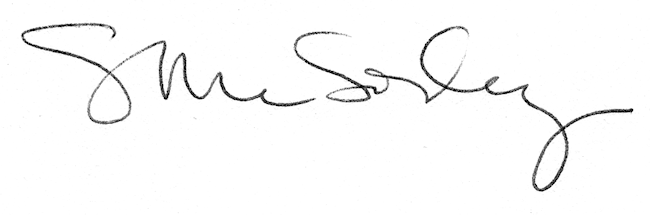 